Nombre: __________________________________________________________Descripción de las poblacionesUna población es: __________________________________________________________________________________________ Densidad de población:Distribución de la población: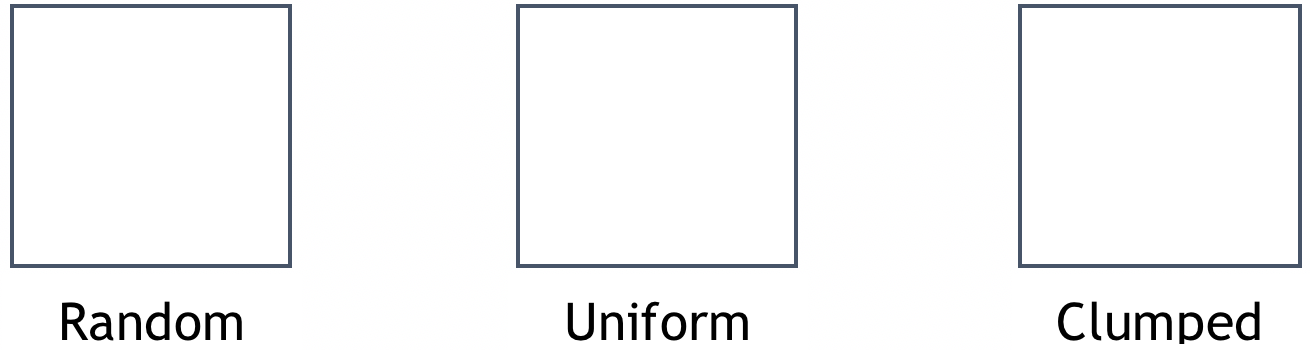 (Dibujar)

Population Demographics - includes the distribution of age and the Sex Ratio (important for reproductive futures.
Relación de sexo: ____________________________________________________________________________________________________________________________________________________________________________________

  Tamaño de la población: _______________________________________________________________________________________Densidad de población: 	(Círculo Uno)     Bajo                      Alto		¿Cómo lo sabes? _________________________________________________________Distribución de la población: (Círculo Uno)	Uniforme	 Aleatorio	Agrupado¿Cómo lo sabes? _________________________________________________________Relación de sexo: 	(Círculo Uno) Igual masculino/femenino		Más hembras		Más machos¿Cómo lo sabes? _________________________________________________________Nombre del Animal 2: _________________Tamaño de la población: _________________________Densidad de población: 	(Círculo Uno) Bajo                      Alto¿Cómo lo sabes? _________________________________________________________Distribución de la población: (Círculo Uno)	Uniforme	 Aleatorio	Agrupado¿Cómo lo sabes? _________________________________________________________Relación de sexo: 	(Círculo Uno) Igual masculino/femenino		Más hembras		Más machos¿Cómo lo sabes? _________________________________________________________Nombre del Animal 3: _____________________Tamaño de la población: ________________________________Densidad de población: 	(Círculo Uno) Bajo                      Alto¿Cómo lo sabes? _________________________________________________________Distribución de la población: (Círculo Uno)	Uniforme	 Aleatorio	Agrupado¿Cómo lo sabes? _________________________________________________________Relación de sexo: 	(Círculo Uno) Igual masculino/femenino		Más hembras		Más machos¿Cómo lo sabes? _________________________________________________________Nombre del Animal 4: ______________________________Tamaño de la población:______________________________________________________________Densidad de población: 	(Círculo Uno) Bajo                      Alto¿Cómo lo sabes? _________________________________________________________Distribución de la población: (Círculo Uno)	Uniforme	 Aleatorio	Agrupado¿Cómo lo sabes? _________________________________________________________Relación de sexo: 	(Círculo Uno) Igual masculino/femenino		Más hembras		Más machos¿Cómo lo sabes? _________________________________________________________DefiniciónEjemplosEjemplo de baja densidad de población:Ejemplo de alta densidad de población: